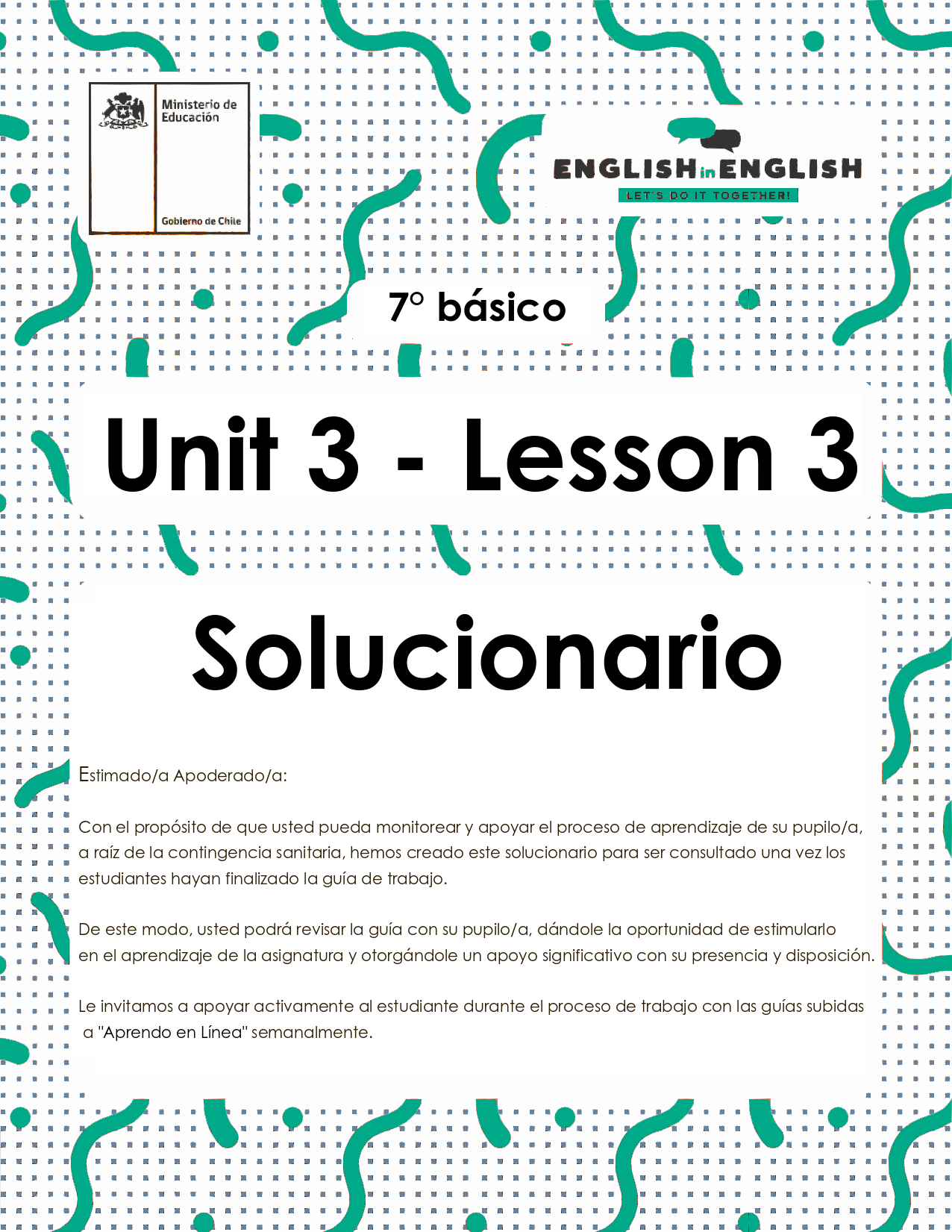 UNIT 3LESSON 3GUÍA PARA USAR EL SOLUCIONARIO¿Qué es un solucionario?Un solucionario incluye las respuestas a todas las preguntas y actividades.Algunas de las preguntas tienen más de una posible respuesta.Algunas de las preguntas tienen una sola respuesta.¿Cómo revisar mis respuestas?Encontrarás los títulos:RespuestasRespuestas abiertasLas respuestas pueden estar en:NegritaSubrayadoSombreado con coloresEncerradasDestacadasTachadasEjemplos:Respuesta abiertaExample:  They are surfing internet / They are camping. / They are painting. / etc.Respuestas:Fiona plays hockey, netball, tennis and football.SECTION 1:  SETTING THE CONTEXT  Free time activities  1. Observe the images and answer.Observa las imágenes y responde.  1. What are the people doing? Respuesta abierta.Example:  They are surfing internet / They are camping. / They are painting. / etc.2. Do you like doing these activities? Why or why not?Respuesta abierta. Example:  Yes, because I enjoy doing these activities.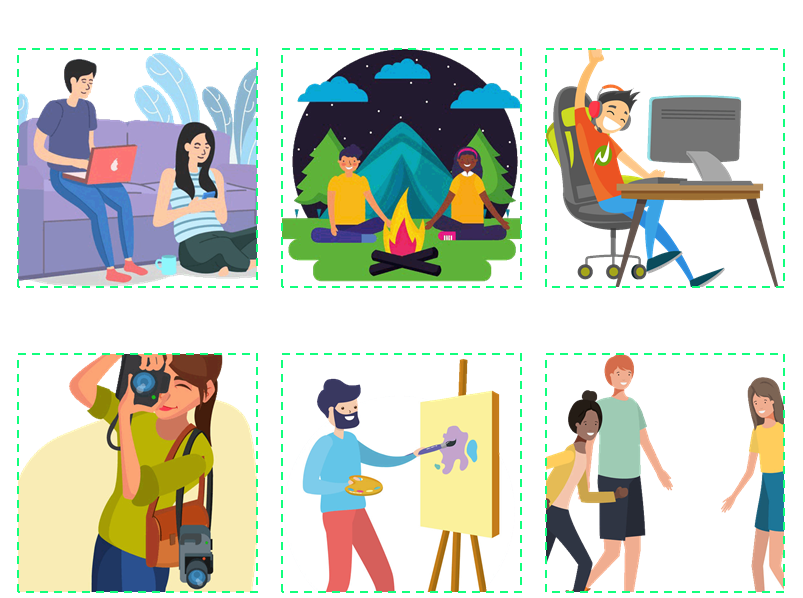 2. How many free time activities can you identify? Write them.¿Cuántas actividades de tiempo libre puedes identificar? Escríbelas. Respuestas: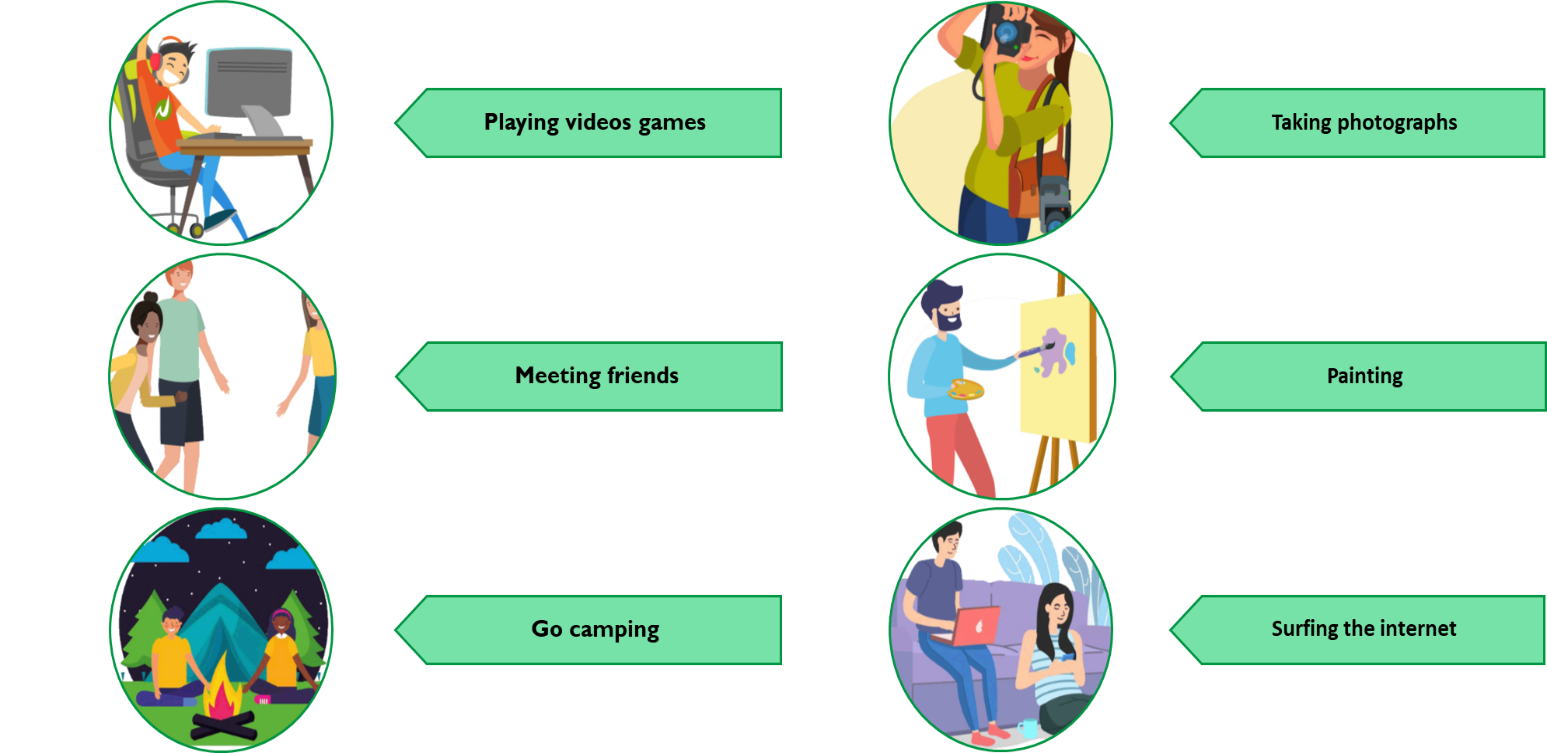 3. What do you do with your friends during your free time? Complete the organizer with activities you like to do with your friends in your free time.¿Qué haces con tus amigos durante tu tiempo libre? Completa el organizador con actividades que te gusten hacer con tus amigos en tu tiempo libre.Respuesta abierta.Examples: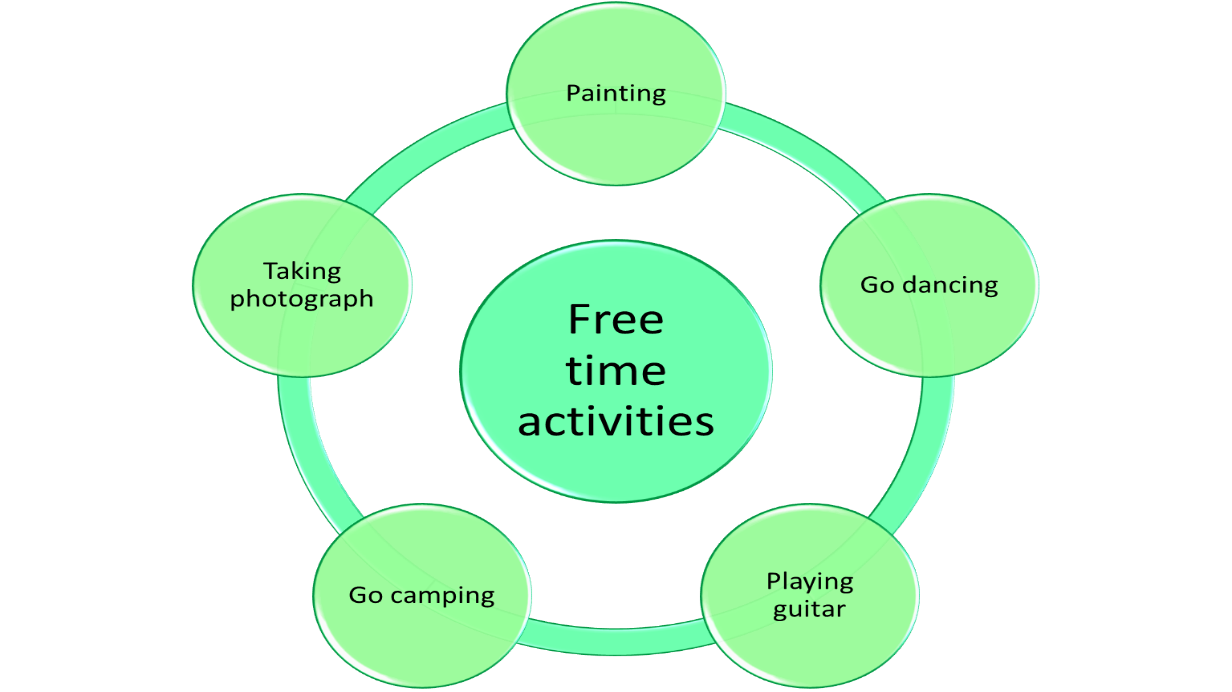 SECTION 2:  LET'S PRACTICE How do you spend your free time?Before reading the texts, make a list of three popular free time activities you know.Antes de leer los textos, haz una lista con 3 actividades de tiempo libre populares que conozcas.Respuesta abierta.Example:  Read the texts carefully.Lee los textos cuidadosamente.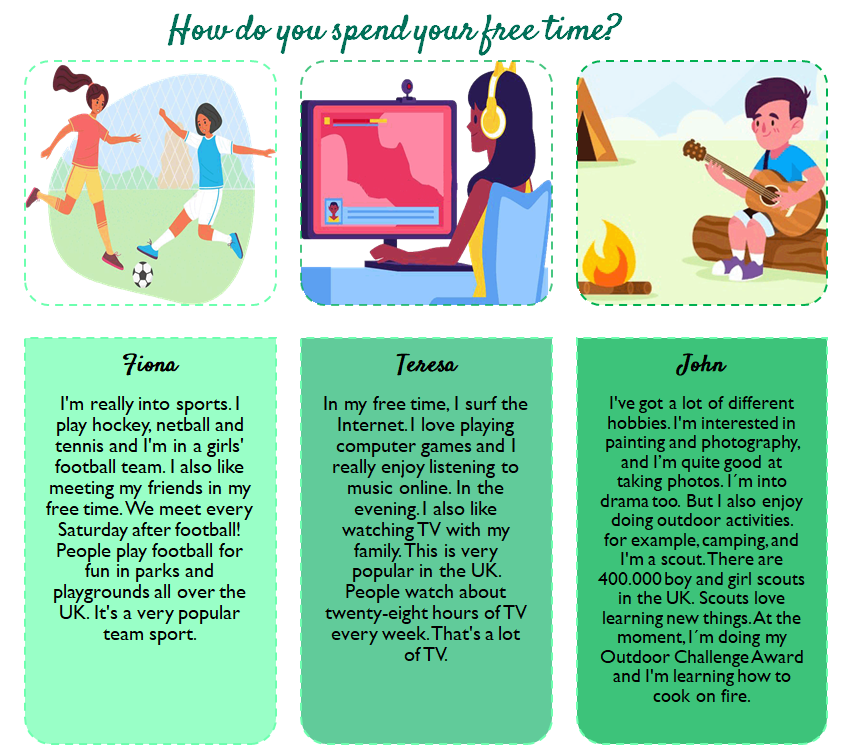 Texts taken and adapted fromhttps://en.islcollective.com/english-esl-worksheets/vocabulary/likes-and-dislikes/likes-and-dislikes-free-time-activities/97558Read the texts and complete these sentences.Lee los textos y completa estas oraciones.Respuestas:Fiona plays hockey, netball, tennis and football.In Fiona's free time she also likes meeting her friends.John is a scout.John has lots of different hobbies.John is good at taking picture, but he also enjoys doing outdoor activities.Teresa enjoys listening to music online and watching TV with her family.Complete the table with information from the texts.Completa la tabla con información de los textos.Respuestas:SECTION 3: LET´S CONSTRUCT AND APPLY OUR KNOWLEDGE In my free time, I...Write the free time activity according to the description. Escribe la actividad de tiempo libre de acuerdo con la descripción.	Respuestas:Complete the table with the information from the boxes and write a sentence using the information from the table.Completa la tabla con la información desde los cuadros y escribe una oración usando la información de la tabla. 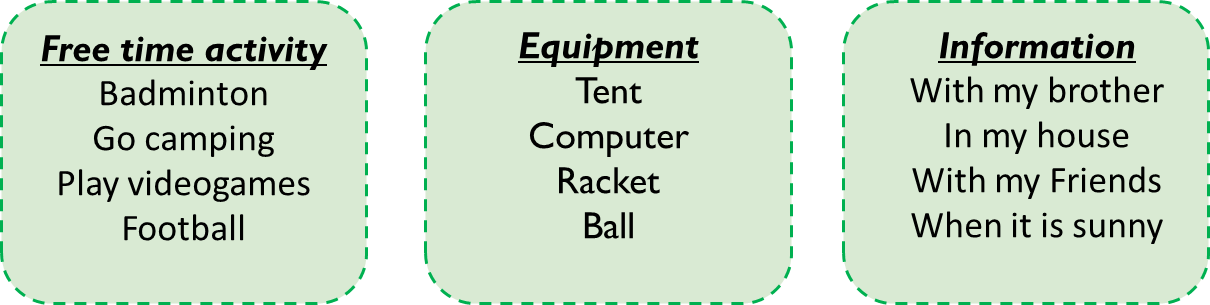 Respuestas:  Example:Respuestas abiertas.Examples:	* On Saturday, I use my tent to go camping when it is sunny.1.	On Tuesday, I use the computer to play video games with my brother.2.	On Wednesday, I use the ball to play football with my friends.3.	On Friday, I use the racket to play badminton in my houseChoose a free time activity and write a paragraph using the information from previous activities and from the example. Elige una actividad de tiempo libre y escribe un párrafo usando la información de las actividades anteriores y el ejemplo. Respuesta abierta.Example:SECTION 4:  EXTRA ACTIVITY Getting to know you1.  Ask your friends (4) the following questions, then write a short report according to the answers you got. Haz las siguientes preguntas a 4 amigos/as, luego escribe un breve reporte de acuerdo a las respuestas obtenidas. Respuestas abiertas.Examples: SECTION 5:  Digital ResourcesTake a look at these links!https://learnenglishkids.britishcouncil.org/word-games/free-time-1https://learnenglishkids.britishcouncil.org/word-games/free-time-2NO OLVIDAR REPASAR EL CONTENIDO CON UN ADULTOPlaying video games - taking photographs - meeting friends - painting –surfing the internet - go campingPlaying video gamesPlaying footballCollecting cansPersonFree time activities                   FionaPlaying footballMeeting friends                  TeresaSurfing the internetPlaying computer games onlineListening to music online             JohnPaintingPhotography          Playing video games -   Collecting shells -   Play guitar    -    Go camping   -        Go dancing    -     Listening to music      -      Painting      -      PhotographyFree Time ActivityDescriptionGo campingJames needs a tent and sleeping bag.Playing video gamesTeresa needs a computer and joystick.Collecting shellsI go to the beach to look for them.Listening to musicMy sister likes pop music.PhotographyYou need a camera or a cell phone. Go dancingFiona and her friends like K-Pop choreography.PaintingMike likes to use many colors.Play guitarJohn needs a musical instrument. Information / DaySaturday TuesdayWednesdayFridayEquipmenttentcomputerballracketFree time activity go campingplay video games footballbadmintonOther informationwhen it is sunnywith my brother with my friendsin my house                      Gina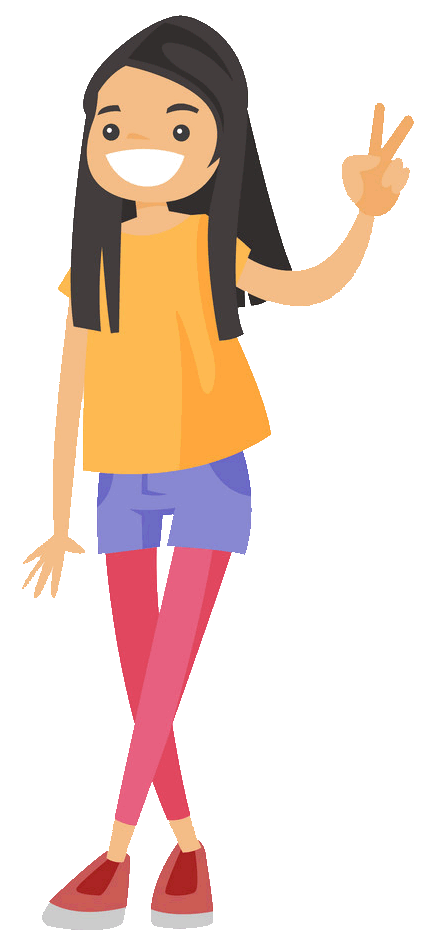 “My name is Gina, I´m 13 years old.In my free time, I play basketball with my friends on Tuesdays and Thursdays.  I collect postcards, I have 230 postcards.  On Saturday with my sister we like to dance at home and listen to pop music.”Your name        ……………………………….Image My name is... I´m...In my free time I...I collect...I like...…………………………….…………………………. …………………………………………………….….…………………………………….………………….…………………………………………….………….……………………………………………..…………QuestionsQuestionsQuestionsfriend 1friend 2friend 3 friend 4friend 4Do you practice sports? Do you practice sports? Do you practice sports? xxxxDo you prefer outdoor activities?Do you prefer outdoor activities?Do you prefer outdoor activities?xxxxDo you enjoy reading fiction or non-fiction books?Do you enjoy reading fiction or non-fiction books?Do you enjoy reading fiction or non-fiction books?xDo you like to spend time with your family and friends?Do you like to spend time with your family and friends?Do you like to spend time with your family and friends?xxxDo you spend more than 2 hours doing your free time activities? Do you spend more than 2 hours doing your free time activities? Do you spend more than 2 hours doing your free time activities? xxxDo you like to do housework?Do you like to do housework?Do you like to do housework?xxExample: ReportReportReportReportReportReportMost of my friends practice sports.3 of my friends prefer outdoor activities.1 of my friends enjoys reading books.Most of my friends spend time with their families and friends.2 of my friends spend more than 2 hours doing free time activities.A few of my friends like to do housework. Few of my friends: algunos de mis amigos.Most of my friends: la mayoría de mis amigos.